Filling out the application on a mobile deviceDownload Adobe Fill and Save from the mobile Play Store or Apple store (it’s free). Download the application. When you click on the application in your downloads you should be given the option to open the file with Fill and Sign, or it might open automatically with Fill and Sign, depending on the phone. Fill out the application. When it is filled out use “send” or “share” to direct it to rooroocatrescue@hotmail.com. 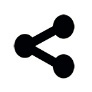 Share icon: Filling out the application on a desktop or laptopDownload Adobe Acrobat Reader (it’s free). https://get.adobe.com/reader/  Download the application. Click on the application and it will open in the Acrobat Reader program. Fill out the application. Save the file and email it as an attachment file to rooroocatrescue@hotmail.comIf you have difficulty, please contact us at rooroocatrescue@hotmail.com and we will help you get your application to us.Thank-you for offering a home to one of our rescues. 